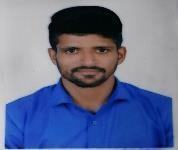 Steven Steven.361128@2freemail.com   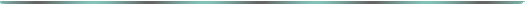 ‘Enhance experience for greater organization skills and to make a career with a reputed company that will leverage my experience, enthusiasm and learning to allow Development, Commitment andResults”Visa Status:Visit Visa till 04th June 2017Skilled Electrical Engineer with 2 years of experience in the field currently working towards obtaining suitable position in a reputable organization. Objective as an Electrical Maintenance Engineer is to utilize my advance expertise in developing electrical frameworks for the company geared towards enhancing and maximizing reliability and performance. Very good knowledge in maintenance methodologies, power utilization, preventive maintenance, Electrical Engineering and other Electrical services. Strong relationship building skills and effective collaboration with management, co-workers, and clients.STRENGTHS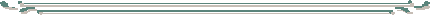 Analyzing Electrical Systems	Management of Personnel		Reading Drawings		AdaptabilityActive Learning		System Evaluation		Leadership			FlexibilityProblem Solving		Public safety & security		Troubleshooting			Attention to detailsSELECTED TECHNICAL SYNOPSIS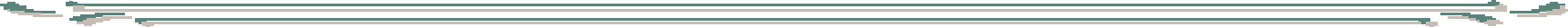 A result oriented professional with almost 2 years of experience in the areas of Electrical Engineering within oil & gas industries & petrochemicals.Worked as Electrical Maintenance Engineer with Mangalore Refinery & Petrochemicals Ltd.Brief knowledge of International Engineering Standards, principles & procedures. Ability to apply conceptual, analytical and evaluative skills in engineering operations.Preparation of Single Line Diagram, specifications for Electrical equipment such as Transformers, Fuses, Circuit Breakers, Underground Cables, Distribution Boards etc.Ability to maintain effective working relationships, good communication and situation management skills Thinks “outside the box”, takes an interest in new ideas and new ways of doing things.Highly organized, and be able to work positively and constructively within the pressurized environment.Proficiency in English, Hindi and Kannada gives an edge to handle different communities.OCCUPATIONALCONTOUR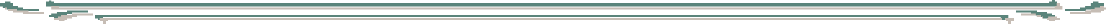 Electrical Maintenance EngineerJuly 2015 – March 2017	Mangalore Refinery & Petrochemicals Ltd(M.R.P.L)Managing overall activities pertaining to testing, commissioning and maintenance of a wide range of Electrical equipment like Transformers, Generators, Motors, EOT’s, VFD’s, SCADA systems etc.Supervising the functions of troubleshooting, predictive & preventive Maintenance for identifying areas of obstructions and reducing machinery downtime to minimum.Executing cost saving & energy saving techniques & measures and modifications to achieve substantial reduction in O&M expenditures and work within the budget.Supporting operations team in all maintenance related issues.Coordinated with staff members and monitored all services while ensuring safety.Performed long term fixes to electrical equipment to eliminate all faulty process in the plant.Analyzed and recommended improvements to operational process in the plant.Coordinated with team members to develop risk control processes and maintained expertise in equipment maintenance.Performed routine maintenance inspections of electrical equipment to identify and respond to problems in a timely manner, thus preventing breakdowns.Provided solutions and fixed equipment malfunctioning, system faults and network errors, used route cause failure techniques, corrective actions, modification and performed replacements.Utilized different reliability and testing strategies in plants to maintain and improve operation’s profitability.Conducting risk assessment before starting with the work.Preventive maintenance of HT & LT motors.Preventive Maintenance of HT and LT transformers.Maintenance of Illumination of plant and substation (HPMV, HPSV, CFL’s, LED’s etc.)Preventive maintenance of Battery banks, Battery chargers and UPS system.Maintenance of DG sets of 2MW.Troubleshooting and maintenance of switch gears & control panels.Maintenance of Motors and associated components & motor operated valves.Maintenance of Power contactors, MPR, OLR, BMR, CT’s & PT’s.Planning and supervising the execution of daily work equipment of the plant.Preparing reports on all maintenance activities and submitting to the higher level officers.Worked with company’s vendors and supervised all the contractors during various maintenance projects to ensure proper completion of work performed at customer’s facilities.Cable laying, Cable dressing, Routing, Glands for termination.Maintenance of pressurization and air conditioning systems.Reading and understanding electrical drawings.Modification of SLD”s as per the latest plant conditions.EDUCATION AND CREDENTIAL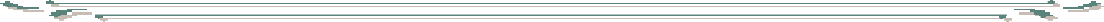 Bachelor of Engineering in Electrical & Electronics Engineering2015Obtained 69.7% Aggregate.2015St. Joseph Engineering College, Mangalore2015Affiliated to VIsvesvaraya Technological University2015Pre University College in Science (PCMC)2011Obtained 71.3% Aggregate.2011Pompei Pre University College, Talipady2011Karnataka Pre University Board2011High School Studies2009Obtained 87% Aggregate.2009Pompei High School, Talipady2009Karnataka Secondary Education Examination Board2009Additional Training & Certifications2016Auto CAD- Electrical & Mechanical2016MS Excel , MS Word2016